ПРЕСС-СЛУЖБА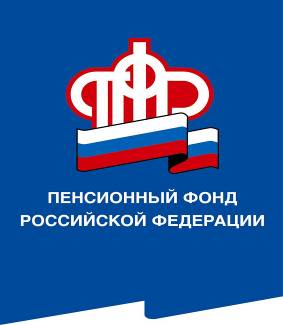 ГОСУДАРСТВЕННОГО УЧРЕЖДЕНИЯ – ОТДЕЛЕНИЯ ПЕНСИОННОГО ФОНДА РОССИЙСКОЙ ФЕДЕРАЦИИПО ВОЛГОГРАДСКОЙ ОБЛАСТИ. Волгоград, ул. Рабоче-Крестьянская, 16тел. (8442) 24-93-7715 октября 2019 годаОфициальный сайт Отделения ПФР по Волгоградской области –  www.pfrf.ruВолгоградцы смогут самостоятельно, не выходя из дома, поправить анкетные данные на портале Пенсионного Фонда Отделение ПФР по Волгоградской области сообщает, что в личном кабинете на официальном сайте ПФР заработал новый электронный сервис (далее – ЭС ПФР) по уведомлению гражданина о расхождениях его анкетных данных, содержащихся в базе персонифицированного учета, со сведениями, содержащимися в единой системе идентификации и авторизации  (далее - ЕСИА) на портале государственных услуг.Этот сервис дает возможность гражданину без посещения клиентской службы ПФР провести актуализацию анкетных данных, включая информацию о документе, удостоверяющем личность. Процедура проходит следующим образом: после авторизации гражданина на портале ЭС ПФР проводится сверка анкетных данных, полученных от ЕСИА и сведений, содержащихся в базе персонифицированного учета ПФР. При выявлении расхождений гражданину выводится сообщение с предложением актуализировать данные в ПФР или в ЕСИА. Для актуализации сведений в ПФР гражданину необходимо выбрать соответствующую опцию «Обновить данные в ПФР». В случае, если ранее были актуализированы данные при обращении в территориальный орган ПФР, после авторизации на портале ЭС ПФР гражданину будет предложена опция «Обновить данные в профиле ЕСИА».